Press releaseEC motor controllers for flexible useFeldkirchen/Germany, March 10, 2015 – The CL3-E controller from Nanotec is intended for small stepper and BLDC motors with a continuous output of up to 70 W. Designed as a housing-free board with a size of only 40x60 mm, it is ideally suited for laboratory automation equipment as it covers a broad range of applications with a variety of motors and interfaces. These range from open-loop stepper motors, which respond autonomously to digital inputs, to highly dynamic BLDC motors with encoders that are controlled via the CAN network. Nanotec’s newly developed sensorless closed-loop control of stepper motors is supported as well.With an operating voltage of 12–24 V, a nominal current of 3 A and a peak current of 6 A, the board offers a cost-effective solution for miniature BLDC motors and stepper motors with a size of up to NEMA 23. The controller can be connected via USB, CANopen, RS232 or RS485 interfaces and has five digital inputs, two analog inputs and three digital outputs.Application programs created in the NanoJ programming language can be executed directly in the motor controller. The programs are synchronized with the digital inputs and outputs and with the instructions received from the field bus in 1-ms cycles via the real-time operating system. In this way, simple applications can be implemented entirely without higher-level control. In complex applications the higher-level controller is unburdened and the bus load reduced.Press ContactSigrid ScondoPhone	+49 (0)89 900 686-37
E-mail	sigrid.scondo@nanotec.deAbout NanotecNanotec is a leading manufacturer of motors and controllers for high-quality drive solutions. Since 1991, the company has been developing and selling a diverse range of products distinguished by their carefully constructed design and strict quality control. Nanotec products are primarily used in automation equipment, laboratory automation, medical devices, the packaging industry and semiconductor production. Nanotec has its company headquarters in Feldkirchen near Munich with subsidiaries in ChangZhou, China, and Medford/MA, USA.Nanotec Electronic GmbH & Co. KG
Kapellenstr. 685622 Feldkirchen/Munich, Germany
www.nanotec.com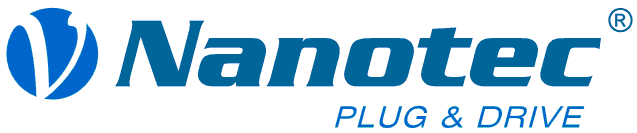 